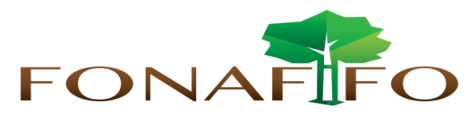 Fondo Nacional de Financiamiento  ForestalJunta DirectivaSesión Ordinaria N°03-2019, miércoles 10 de abril de 2019, hora 09:00 a.m. en Fonafifo.AGENDALectura y aprobación de la agenda del díaLectura y aprobación Acta N°02-2019Presentación de los Estados Financieros periodo 2018Atención a disposición de la Contraloría sobre la Política Contable para el registro del pago por servicios ambientalesUso del superávit acumulado para el Presupuesto 2020, según las Directrices Generales de Política Presupuestaria Decreto N° 41617-HPresentación de normativa para regular actividad sistemas mixtos en agroforestería para microproductoresAvance de PSALectura de correspondenciaCorrespondencia enviada:Correo enviado a la Junta Directiva el 08 de marzo con información sobre el posicionamiento la marca UCC-Fonafifo, inscrita en el Registro Nacional y en SICOP en el año 2018Correspondencia recibida:Oficio PV-M-2019-00063 de la Primera Vicepresidencia de la RepúblicaOficio TN-286-2019 de Tesorería Nacional sobre procedimiento a seguir para afrontar las obligaciones financieras cuando no se cuente con los recursos para atenderlasOficio DAF-DFC-OF-159-2019 sobre remisión del formulario para el trámite de “Consultas Técnicas a la Unidad de Consolidación de Cifras”Puntos variosExpedientes llamados a audienciaFirma letras de Cambio Reglamento de Cauciones